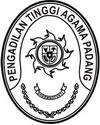 Nomor	: W3-A/       /KU.00/X/2022	   Padang, 21 Oktober 2022Lampiran	:  1 (satu) berkasPerihal	: Permohonan Anggaran Belanja Modal 	  PTA Padang Tahun Anggaran 2023                  Kepada Yth.	Kepala Biro PerencanaanMahkamah Agung RIDi	JAKARTAAssalamu’alaikum, Wr. Wb.	Bersama ini kami sampaikan permohonan Belanja Modal Pengadilan Tinggi Agama Padang  yang menjadi skala prioritas untuk dapat dipenuhi pada Tahun Anggaran 2023 beserta data dukung. Adapun Belanja Modal Pengadaan barang dan Jasa tersebut berupa  :Renovasi Ruang Kerja Hakim			Rp 198.221.000Pengadaan Peralatan Fasilitas Perkantoran	Rp   40.000.000Pengadaan Alat Pengolah Data			Rp 251.680.000Pengadaan Genset					Rp 531.979.000	Demikian kami sampaikan, dengan harapan dapat dipertimbangkan. Atas perhatiannya diucapkan terima kasih.						      Wassalam,      SekretarisIdris Latif, S.H., M.H.NIP. 196404101993031002